HAZELLS BOWLS CLUBShakespeare Way, Aylesbury, Bucks.  Tel: 01296 337406Men’s Captain: Steve McNeill	 Ladies Captain: Leila Brindley                                                                                                                                                                                                                                                                                                                                                                                                                                                                                                                                                                                              APPLICATION FOR MEMBERSHIP 2022 / 2023Please complete this form and ask your sponsor to pass it to a committee member for approval at the next committee meeting. When your application has been accepted a request will be made for payment of the relevant fees. If you agree we also require you to tick the five boxes on the reverse side of this form and sign accordingly.Full Playing Membership			£80.00		Junior under 18 years			Free		New Members needing tuition		£20.00p for first year		Social Membership			£15.00pMembership for new members who have not played bowls and need full instruction and coaching will be £20.00 for one year.  This will cover affiliation fees for matches and competitions.“I wish to apply for membership of Hazells Bowls Club.  I agree to take part in as many club activities as possible and abide by the club rules and constitution”.Please print clearly:SURNAME ………………………….……		FORENAME …………………………….ADDRESS   …………………………………....................…………………………………..………TOWN ………….........….  	COUNTY …………….……..    POSTCODE ……………..…….TEL NO: …………………………………………   	MOBILE ……………………..……..……E-MAIL ……………………...........................         DATE OF BIRTH ……...................TYPE OF MEMBERSHIP:   FULL / WITH TUITION / SOCIAL / JUNIOR       					Circle one requiredSignature   ………………………………...    		Date   ……………………………...……Hazells Bowls ClubGeneral Data Protection RegulationsUse of Data - 	Consent Form for New MembersYour privacy is important to us, so we want to communicate to our members in a way which has their consent and which is in line with UK law on data protection. As a result of a change in the law, we now need your consent on how we contact you. To achieve this will you please fill in the contact details you want us to use to communicate with you: By signing this form you are confirming that you consent to the Club General Secretary and the Newsletter Distributer of the Hazells Bowls Club holding and processing your personal data for the following purposes (please tick the boxes where you grant consent):- I consent to the Club contacting me by POST  PHONE  TEXT  EMAIL 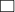  To keep me informed about club news, events, activities and meetings.  To include my details in the Club Members List, which is viewable in the “Members” section of the club website (restricted access). It can also be sent to individual members on request and where appropriate my photograph be used on the club website, newsletter and displayed within the clubhouse as part of our club photographic recordsSigned: ____________________________________ Dated: ____________________________ You can grant consent to all the purposes, one of the purposes, two of the purposes, or none of the purposes. Where you do not grant consent we will not be able to use your personal data. You can withdraw or change your consent at any time by contacting the Club General Secretary. Please note that all processing of your personal data will cease once you have withdrawn consent, other than where this is required by law, but this will not affect any personal data that has already been processed to this point. By signing the above consent form you have read and agree to the Privacy Notice which is posted on the club notice board